           Aventura Barranca Urique Pacífico Chi – Mochis 6 días 5 noches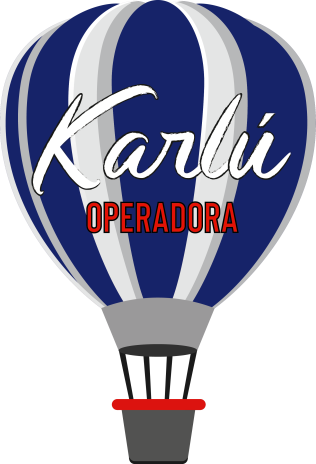              Chihuahua – Barrancas– Bahuichivo – Los MochisSalidas miércoles, viernes, domingo.Día 01 ChihuahuaLlegada a la ciudad de Chihuahua. Traslado aeropuerto – hotel. Visita guiada por la ciudad: Catedral Metropolitana, murales del Palacio de Gobierno, Quinta Gameros, Museo Casa de Pancho Villa, Calabozo de Hidalgo, Acueducto Colonial.  Duración aprox. 3 h. Museos cerrados los lunes. Alojamiento hotel en Chihuahua.Día 2 Chihuahua/ Menonitas/ Creel/ BarrancasDesayuno. A las 07:30 hrs traslado terrestre con destino a Divisadero. Durante el recorrido, visita a los campos menonitas y al Museo Menonita de Cd. Cuauhtémoc, donde conoceremos sobre este particular grupo cultural que llegó al estado de Chihuahua en 1920 provenientes de Canadá y Europa. Museo cerrado los domingos. Continuamos hacia Creel Pueblo Mágico fundado a principios del siglo XX como un pueblo maderero y considerado la entrada a la Sierra Tarahumara. Los principales atractivos que ofrece son las diversas comunidades Rarámuri que se encuentran a su alrededor y las bellezas naturales como cascadas, lagos, misiones religiosas, valles con bellas y caprichosas formaciones rocosas, entre otros. Visita al Lago de Arareco, Misión Jesuita de San Ignacio, Valle de los Hongos y Valle de las Ranas y cueva Tarahumara de San Sebastián. Llegada a Divisadero. Comida. Dependiendo de la hora de arribo, caminata de 1.5 h a los miradores de las cuevas Tarahumaras donde apreciaremos las costumbres originarias de los indígenas Rarámuri. Cena. Alojamiento Hotel Divisadero Barrancas.  Día 03 Barrancas	Desayuno. A las 9:00 hrs. caminata guiada por el sendero panorámico de 1.5 km que incluye extraordinarios miradores para fotografía, puentes colgantes y puestos de artesanías, hasta llegar al famoso mirador de Piedra Volada (gran saliente de roca que termina en punta y sobre ésta, una piedra que “se balancea” al colocarse sobre ella) y la entrada del Parque de Aventura Barrancas del Cobre. Sin duda, son las mejores vistas de las Barrancas del Cobre. El Parque ofrece múltiples actividades de turismo de aventura y actividades extremas para visitantes de todas las edades. Regreso al hotel y comida. Sugerimos una tarde libre para admirar desde nuestro lobby bar las magníficas vistas. Cena y alojamiento Hotel Divisadero Barrancas.HOTEL DIVISADERO BARRANCAS finca en operación desde 1973, construida al borde de la barranca. Famosa por su privilegiada ubicación al ser la única propiedad con vista a las Barrancas del Cobre, Urique y Tararecua y acceso natural caminando al Parque de Aventura Barrancas del Cobre. DIVISADERO es considerado el sitio más importante y famoso del recorrido del CHEPE y del destino en su totalidad de Barrancas del Cobre. Día 04. Barrancas/CerocahuiDesayuno y check-out. A las 9:00 hrs traslado terrestre: Divisadero – Bahuichivo – Cerocahui. El paisaje será muy bello ya que estaremos atravesando durante 1.5 h una gran cantidad de formaciones rocosas y vegetación de montaña. Check-in hotel. Comida. Por la tarde, visita al Albergue de Niñas Tarahumaras y excursión al mirador Cerro del Gallego. Aquí apreciaremos las bellísimas vistas de la Barranca de Urique. Regreso al hotel. Cena. Alojamiento hotel en Cerocahui. Día 05 Cerocahui/Los MochisDesayuno y check-out. A las 10:55 hrs traslado a la estación de Bahuichivo para abordar el ferrocarril CHEPE EXPRESS TURISTA con destino a Los Mochis. Este segmento es el más bello del trayecto del CHEPE. Pasaremos por la mayoría de túneles y puentes y podremos apreciar los cambios de vegetación ya que descenderemos de 2,200 m a 10 m sobre el nivel del mar. A las 17:10 hrs llegada a Los Mochis y traslado al hotel. Alojamiento. Muy recomendada la gastronomía de mariscos de la ciudad y la visita al Jardín Sinaloa, hermoso jardín botánico.Día 06 Los Mochis/Salida aeropuertoDesayuno. Traslado hotel – aeropuerto. Fin de nuestros servicios.Si el horario de su vuelo lo permite, se recomienda el tour de la ciudad de Los Mochis: visita a la plaza principal, Palacio Municipal, iglesia y apreciación de la arquitectura de antiguas casonas. **En dirección al aeropuerto si se cuenta con suficiente tiempo, puede tomar el paseo en lancha por la bahía de Topolobampo, visitando al famoso delfín “Pechocho” y comer exquisitos mariscos en el corredor gastronómico de la Playa El Maviri. Costo por persona servicios terrestres Incluye:Chihuahua/CreelTraslado aeropuerto/ hotel.1 noche de alojamiento con desayuno.Tour de la Cd. de Chihuahua. Admisiones incluidas. Admisión Museo Menonita. Tour Creel al Lago de Arareco, formaciones rocosas y Misión de San Ignacio. Admisiones incluidas.Traslado terrestre: Chihuahua – Menonitas – Creel – DivisaderoBarrancas 2 noches de alojamiento con tres alimentos p/pax.2 caminatas guiadas. Traslado terrestre: Divisadero – Bahuichivo – CerocahuiBahuichivo 1 noche de alojamiento con tres alimentos en hotel en Cerocahui.Traslado: hotel – estación de tren.Tour al mirador del Cerro del Gallego. Los MochisTraslados: estación – hotel – aeropuerto.1 noche de alojamiento con desayuno. Boleto de tren CHEPE EXPRESS TURISTA. Ruta: Bahuichivo – Los Mochis.  Suplemento p/p CHEPE EXPRESS Ejecutivo $ 840 1ra Clase $ 1,920No Incluye:Vuelos
Alimentos y bebidas no especificados
Impuestos locales
Propinas
Notas:Sujeto a disponibilidadLas cotizaciones están sujetas a cambio al momento de confirmar los servicios por escrito.Los traslados regulares cuentan con horario preestablecido, sujetos a cambios sin previo aviso. Cualquier servicio NO utilizado, NO APLICA para reembolso.Tarifas sujetas a cambio y disponibilidad al momento de confirmar serviciosTarifa aplica para pago con transferencia bancaria o cheque Pagos con tarjeta de crédito visa o mc aplica cargo bancario de 3.5%El tipo de cambio se aplica el día que se realiza el pagoVigencia: 10 de diciembre 2020Sencilla    Doble    Triple Cuádruple Menor 2-104* $ 25,668  $ 15,576  $ 13,512  $ 12,936$ 7,596                    5* $ 25,920  $ 15,942  $ 13,800  $ 13,266$ 7,584VIP$ 28,950  $ 17,178  $ 14,790  N/A       $ 7,440